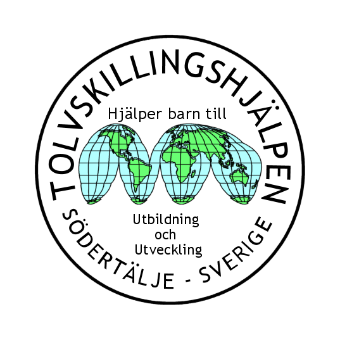 Årsmöte TolvskillingshjälpenTisdag 27 mars kl 16.30Scania CK1-12Insamlingen under 2018 har fungerat mycket bra. Insamlingens resultat 2018   1 840 818 kr Vi har nu sedan starten år 1961 samlat in 48,1 miljoner kronor. Totalt har vi under 2018 deltagit i 29 olika projekt för barns utbildning och utveckling Vi ger stöd till många väl fungerande projekt i Europa, Afrika, Asien och SydamerikaAlla Medlemmar/Givare hälsas VälkomnaAnmäl ditt deltagande på:     info@tolvskillingshjalpen.se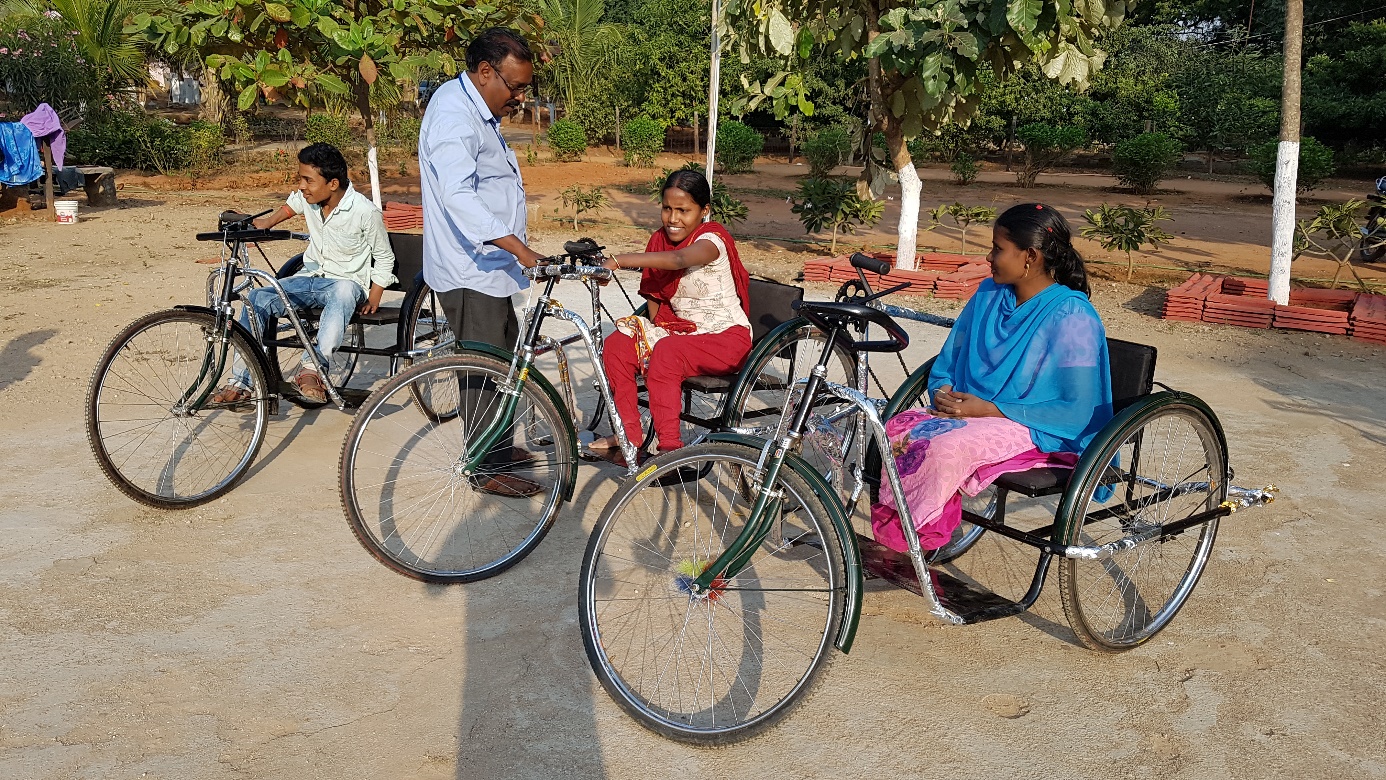 Glada barn som fått nya handikapp cyklar på barnhem i Indien